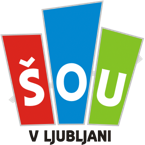 Priloga 2 Študentska organizacija Univerze v Ljubljani VOLILNA KOMISIJAVolitve poslancev v Študentski zbor in Upravnih odborov Študentskih organizacij visokošolskih zavodovKANDIDATURA NA LISTINAVODILO: Kandidaturo v imenu liste kandidatov vloži predstavnik liste (za vsakega kandidata na listi se izpolni ta obrazec!);Obrazec izpolnite s tiskanimi črkami;Kandidaturi priložite Potrdilo o vpisu kandidata;Kandidaturi priložite program s katerim nastopate na volitvah;Priložite soglasje k uporabi imena ali simbola liste.IME IN PRIIMEK PREDSTAVNIKA LISTE: ................................................... Volilna enota za katero se vlaga kandidatura liste:..................................................................... Ime liste:...................................................................................................................................... Izjava predstavnika liste: Podpisani predstavnik liste v imenu kandidata na listi vlagam kandidaturo za volitve v UO ŠOVZ in ŠZ ŠOU v Ljubljani. Kraj in datum:..............................................................................................................................Podpis predstavnika liste:........................................................................................................... PODATKI O KANDIDATU-KI: Ime in priimek: ................................................................................................................ Datum in kraj rojstva: ..................................................................................................... Fakulteta, smer in letnik študija: ..................................................................................... Stalno prebivališče: .......................................................................................................... Začasno prebivališče:Naslov ali e-mail, na katerega želim prejemati pošto: .................................................... .......................................................................................................................................... Telefon ali GSM, na katerega sem dosegljiv-a: ............................................................... Mesto, za katerega kandidiram: ...................................................................................... *Imenu ali simbolu liste mora biti priloženo tudi soglasje k uporabi imena ali simbola, če sta ime ali simbol liste enaka ali podobna imenu ali simbolu katerega od poslanskih klubov, ki so na dan vložitve kandidatur delovali v Študentskem zboru, ali imenu ali simbolu društva, ki je registrirano v skladu z Zakonom o društvih. IZJAVA KANDIDATA-KE: Podpisani-a kandidat-ka izjavljam, da jamčim za verodostojnost navedenih podatkov in dajem soglasje k navedeni kandidaturi. Kraj in datum: ..............................................................................................................................Podpis kandidata-ke: ................................................................................................................... 